ÁREA DE FORMAÇÃO DE PROFESSORESMestrado em EducaçãoEspecialização matriculadaUniversidade matriculadaTítulo proposto:Autor/a: Usuário do aluno: Código do usuário do campus virtualE-mail: Grupo: Orientador(a) do Projeto Final (PF): Data: Instruções geraisESTA PLANILHA NÃO PODE SER MODIFICADADepois que a proposta inicial (D1) for aprovada, o aluno começa a preparar o projeto final. Este modelo serve de base para todo o trabalho, embora a entrega seja dividida em duas partes: Avanço 1 e Avanço 2. No avanço 1, o aluno deve submeter os capítulos 1 e 2 totalmente desenvolvidos. O tamanho mínimo será de 35 páginas, a partir da introdução. Recomenda-se manter os títulos do modelo e substituir todas as indicações em azul.Para nomear o arquivo, as seguintes instruções devem ser seguidas:	GrupoInicialNomeSobrenome_Avanco1Uma vez que o orientador aprove o Avanço 1, pode-se passar para o Avanço 2, entregando-se o PF completo. A extensão total do trabalho deve estar entre 80 e 100 páginas.Para nomear o arquivo, as seguintes instruções devem ser seguidas:GrupoInicialNomeSobrenome_Avanco2Entregas que não seguem estas instruções não serão aceitas. O Avanço 2 não será aceito até que o orientador tenha aprovado o Avanço 1. O Avanço 1 não será aceito se a Proposta Inicial (D1) não for aprovada. Devem estar atentos ao calendário acadêmico para conhecer as datas previstas para a entrega dos avanços. Deve ter em conta que para cada revisão, o orientador tem um período máximo de 30 dias.DEDICATÓRIA(Opcional)AGRADECIMENTOS(Opcional)COMPROMISSO DO AUTOREu, Nome e sobrenome do aluno, declaro que: O conteúdo deste documento é um reflexo do meu trabalho pessoal e declaro que ante qualquer notificação de plágio, cópia ou falta à fonte original, sou diretamente responsável legal, econômico e administrativo sem afetar o orientador do trabalho, a Universidade e quantas instituições colaboraram no referido trabalho, assumindo as conseqüências derivadas de tais práticas. Assinatura: ___________________________[Autorização de caráter voluntário] Cidade e dataDireção AcadêmicaPelo presente documento autorizo a publicação eletrônica da versão aprovada do meu Projeto Final sob o título Inserir o título provisório do PF aprovado no documento D1 no campus virtual e em outros espaços eletrônicos de divulgação desta Instituição.Informo os dados para a descrição do trabalho:Atenciosamente,Assinatura: ___________________________RESUMOO resumo é uma breve síntese da memória do PF. Embora esteja localizado nesta parte do relatório, a versão final deve ser feita assim que a Memória do PF esteja concluída. Esta seção não deve exceder 500 palavras. O resumo deve incluir informações sobre as abordagens teóricas trabalhadas, a estrutura metodológica, bem como os resultados mais importantes e as conclusões mais gerais.Os seguintes pontos-chave podem orientá-lo em relação à preparação do resumo e à orden para enunciar seu conteúdo:1. Tema ou problema investigado.2. Objetivo geral.3. Principais abordagens teóricas que suportam a abordagem do problema ou tema de pesquisa.4. Metodologia utilizada.5. Principais resultados e conclusõesPalavras-chaveTermos ou conceitos mais relevantes abordados na investigação (máximo 5). Serve para posicionar o trabalho em contextos específicos e saber quais aspectos são abordados nele.ABSTRACT (Opcional, ainda que desejável)Tradução do Resumo apresentado na seção anterior Keywords Tradução das palavras-chave apresentadas na seção anterior * Para atualizar este índice em seu trabalho, basta clicar com o botão direito do mouse / atualizar campo / atualizar o índice completo.ÍNDICE DE FIGURAS(No caso de não existir, eliminar)ÍNDICE DE TABELAS(No caso de não existir, eliminar)ÍNDICE DE ANEXOS ou APÊNDICES(No caso de não existir, eliminar)INTRODUÇÃOA introdução é um resumo extenso do trabalho e deve oferecer uma visão geral deste. No avanço 1, a introdução não pode ser concluída, tendo em conta que o trabalho não foi concluído. Portanto, o avanço 1 incluirá apenas os capítulos 1 e 2.Na introdução, os pontos detalhados abaixo devem ser desenvolvidos:Parágrafos iniciais descrevendo o tópico.Justificativa da investigaçãoNeste ponto, deve ser descrito em detalhes a problemática específica que motivou a realização desta pesquisa, mostrando sua dimensão e complexidade através de estatísticas, relatórios, registros, normativas, leis, declarações, diagnósticos, notícias, etc. Pode-se tomar informações do ponto 3 da proposta inicial. Elementos que argumentam a necessidade desta investigação devem ser demonstrados, levando em consideração:• Quais fatos indicaram a necessidade desse trabalho? Esses fatos podem ser observados a partir de registros institucionais, relatórios, dados estatísticos internacionais, nacionais ou locais, bem como de resultados de pesquisas anteriores que indicam a necessidade de um trabalho como o que foi desenvolvido.• Qual é o status deste tipo de pesquisa em contextos internacionais e nacionais? Deve ser mencionado se existem poucos trabalhos que abordem este problema de uma maneira geral ou se não há histórico de trabalho deste tipo no contexto específico coberto pelo estudo.ProblemaCole o aprovado no D1.Perguntas de investigaçãoCole o aprovado no D1Objetivo geralCole o objetivo aprovado no D1Objetivos específicosCole os objetivos aprovados no D1Principais aspectos teóricos assumidos para abordar o problema. Descreva, em três ou quatro parágrafos, as principais abordagens teóricas e conceitos adotados.Tipo de estudo, metodologia, contexto, população e procedimentos para atender aos objetivos definidos. Descreva, em quatro ou cinco parágrafos, esses aspectos.Resultados. Descreva, em dois ou três parágrafos, os principais resultados obtidos.Argumentar a relevância do trabalho. É importante falar sobre as contribuições inovadoras do PF.A conveniência. Quão conveniente foi a investigação? Isto é, para que serviu?A relevância social. Qual é a sua relevância para a sociedade? Quem se beneficiou ou se beneficiará dos resultados da pesquisa? De que maneira? Em resumo, que projeção social tem?As implicações práticas. Ajudará ou ajudará a resolver algum problema prático? Tem implicações de longo alcance para uma ampla gama de problemas práticos?O valor teórico. Com a pesquisa, foi possível desenvolver novas questões teóricas para o campo do conhecimento? Os resultados poderiam ser generalizados para princípios mais amplos? A informação obtida poderia ser usada para comentar, desenvolver ou apoiar uma teoria? Pode-se conhecer em maior medida o comportamento de uma ou diversas variáveis ​​ou a relação entre elas? Conseguiu-se uma exploração frutífera de algum fenômeno? O que mostram os resultados que não eram conhecidos antes? Você pode sugerir ideias, recomendações ou hipóteses para estudos futuros?A utilidade metodológica. A pesquisa contribuiu para a concepção de um novo modelo, manual, guia ou programa? Pode ajudar a criar um novo instrumento para coletar e / ou analisar dados? Ajuda na definição de um conceito, variável ou relação entre variáveis Pode-se conseguir melhorias na forma de experimentar com uma ou mais variáveis? Sugere-se como estudar mais adequadamente uma população?É claro que é muito difícil para uma investigação responder positivamente a todas essas questões; às vezes até, você só pode atender a um critério.Para mais informações, consulte a seção 3.7 do conteúdo da disciplina de Metodologia de Pesquisa Científica, bem como a bibliografia recomendada para a elaboração do documento.Conclua a introdução com uma breve descrição da estrutura do trabalho e do conteúdo dos capítulos e seções. Breve apresentação de cada um.A introdução deve ter um comprimento mínimo de cinco (5) páginas.Para mais informações, consulte a seção 3.7 do conteúdo da disciplina Metodologia de Pesquisa Científica, bem como a bibliografia recomendada para a elaboração do documento.CAPÍTULO 1: MARCO TEÓRICO Nome do SubcapítuloNome do SubcapítuloNome do SubcapítuloNome do SubcapítuloNeste capítulo, os pontos aprovados em D1 são desenvolvidos. No máximo, quatro subcapítulos são sugeridos. As referências para o capítulo teórico devem ser principalmente artigos publicados em periódicos acadêmicos, livros científicos e teses de doutorado. Nunca use blogs ou sites como referências bibliográficas.Primeiramente, devem apresentar-se as teorias, modelos e conceitos gerais que serviram de base para entender e abordar o problema central do estudo. Nesse sentido, devem ser definidos conceitos, construtos ou categorias que foram utilizados na enunciação do problema e dos objetivos. Importante que o aluno não só exponha conceitos e teorias, mas também expresse quais assume como relevante para o seu próprio trabalho.Em seguida, deve abordar o status atual do tema do projeto. Deve apresentar pesquisas recentes sobre o tema, a fim de definir os elementos que mostram tendências, contribuições, limitações principais abordagens teóricas, predominantemente contextos onde foram desenvolvidas tais investigações, elementos sobre o tema pouco exploradas ou não abordados.Da mesma forma, estudos e contribuições teóricas que mostram como as variáveis ou categorias de análise em outros trabalhos foram estudadas, devem ser retomadas. Isso é importante para que o aluno também apresente a concepção que particularmente assume para a medição das variáveis ou estudo de suas categorias de análise.Em PF que procuram desenvolver uma proposta ou implementá-la, o capítulo teórico deve incluir um subcapítulo que aborde questões teóricas necessárias para desenvolver ou implementar uma proposta como a apresentada em seu PF.Mais de 50% das referências citadas no capítulo teórico devem ser dos últimos 5 anos. É essencial citar de acordo com as normas da APA.O referencial teórico não pode ser confundido com contextualização. A construção do referencial teórico é uma imersão crítica dos fundamentos teóricos disponíveis e / ou acessíveis. Também não pode ser confundido com marco legal, o que não impede estabelecer nexos entre leis e teorias.O capítulo do MARCO TEÓRICO deve ter uma extensão mínima de 25 páginas.Existe um número significativo de artigos científicos publicados em periódicos de educação disponíveis nesses bancos de dados:SCOPUS. É o maior banco de dados de resumos e citações da literatura revisada por especialistas: periódicos científicos, livros e anais de congressos. Fornecendo uma visão abrangente dos resultados de pesquisa do mundo nas áreas de ciência, tecnologia, medicina, ciências sociais e artes e humanidades, o Scopus apresenta ferramentas inteligentes para rastrear, analisar e visualizar pesquisas. https://www.scopus.comBanco de dados Scielo. Biblioteca Científica Eletrônica Online. Este é um banco de dados de acesso livre que agrupa revistas científicas de aproximadamente 14 países. http://www.scielo.org/php/index.php?lang=esRedalyc banco de dados. Rede de Revistas Científicas da América Latina e Caribe, Espanha e Portugal. Este é um banco de dados de acesso livre que agrupa mais de 1253 periódicos científicos. http://www.redalyc.org/coleccionHome.oaBanco de dados DIALNET. Trata-se de um banco de dados de acesso livre que reúne periódicos científicos latino-americanos, principalmente Ciências Humanas, Jurídicas e Sociais. https://dialnet.unirioja.es/revistas https://dialnet.unirioja.es/revistasBanco de dados CLASE. Citações Latino-Americanas em Ciências Sociais e Humanas (México). Base de dados bibliográfica criada em 1975 na Universidade Nacional Autônoma do México (UNAM). O banco de dados é atualizado diariamente e mais de 10 mil registros são adicionados a cada ano.http://132.248.9.1:8991/F/76Q7X2CQ4BEBACTUCS85H3GEBDGAJLU958G4JJN7PJJTT3PE74-29907?func=find-b-0&local_base=cla01Banco de dados LATINDEX. Banco de dados que agrupa revistas científicas da América Latina, Caribe, Espanha e Portugal. http://www.latindex.org/latindex/inicioBanco de dados EBSCO. Bases de dados bibliográficas de artigos de periódicos (EEUU) https://www.ebsco.com/CAPÍTULO 2: METODOLOGIANesta seção, o que foi aprovado em D1 será expandido, justificando cada um desses pontos.Enfoque metodológicoJustifique o que foi aprovado em D1, retomando os elementos fornecidos na seção 8.1.Tipo de estudoFundamentar o projeto de pesquisa aprovado no D1, retomando os elementos fornecidos na seção 8.2. Deve ser coerente com a abordagem metodológica a partir da qual se pretende realizar no PF.Para mais informações, consulte a seção 5.2 do conteúdo da disciplina Metodologia de Pesquisa Científica, bem como a bibliografia recomendada para a elaboração do documento.Descrição do contexto, dos participantes ou população e o período em que a pesquisa foi realizadaAproximação do campo (descreva como você conseguiu acessar o contexto do estudo, quando e quem foram seus contatos iniciais). Em estudos qualitativos, essa descrição deve ser mais detalhada.Amplie o que foi aprovado no D1, SEÇÃO 8.3. Nos casos de trabalho com amostras, detalhe também os procedimentos para sua delimitação.Para mais informações, consulte a seção 5.5 do conteúdo da disciplina Metodologia de Pesquisa Científica, bem como a bibliografia recomendada para a elaboração do documento.Estudo
Deverão ser descritas as etapas ou fases da pesquisa necessárias para atender aos objetivos. Assim, será ampliado o que foi aprovado no D1. Estas etapas ou fases serão organizadas com base nos objetivos específicos.Quando escolhido no D1 um PF:de investigação para análise e proposta de melhorias de materiais didáticos.;de investigação para análise e propostas de melhorias de programas e projetos.;de investigação para a coleta e análise de dados empíricos sobre uma problemática;de investigação-avaliação de uma experiência educativa já implementada;de investigação-avaliação de uma experiência de gestão, já implementada, de uma organização educativa.;sugere-se descrever as etapas e procedimentos desenvolvidos a partir dos elementos que se indicam.Hipóteses. Devem ser apresentadas apenas em estudos quantitativos com testes de hipóteses.Para mais informações, consultar a bibliografia recomendada para a elaboração do documento.Variáveis ou categorias de análise estudadas (definição conceitual e operacional, se for metodologia quantitativa).Tenha em conta que a definição conceitual deve estar em sintonia com a assumida no capítulo teórico. Nos trabalhos de abordagem metodológica qualitativa, que normalmente não falam de variáveis, devem ser indicadas as categorias selecionadas e os indicadores definidos para sua análise.Para mais informações, consulte as seções 5.3 e 5.4 do conteúdo da disciplina Metodologia de Pesquisa Cientifica, bem como a bibliografia recomendada para a elaboração do documento.Descrição da coleta de dados. Descreva os instrumentos de pesquisa utilizados para obter informações sobre cada variável ou categoria analisada (por exemplo, entrevistas, questionários, escalas, histórias de vida, grupo focal, grupo de reflexão, etc.). Descreva como e quando os instrumentos utilizados foram projetados ou selecionados; quando, como, para quem e onde foram aplicados para a coleta de dados (em anexos, os guias ou desenhos dos instrumentos aplicados devem ser incluídos). Descreva também, se aplicável, o uso de acessórios durante a coleta de dados (por exemplo, gravadores de áudio ou vídeo, formulários do Google, etc.). Argumente a confiabilidade e validade dos instrumentos. É importante ter em mente que os instrumentos ou técnicas devem ser validados por outros estudos com amostras semelhantes no mesmo contexto ou através de um teste piloto realizado pelo aluno). As particularidades desses processos devem ser consideradas em estudos qualitativos.Para mais informações, consulte a seção 5.6 do conteúdo da disciplina de Metodologia de Pesquisa Científica, bem como a bibliografia recomendada para a elaboração do documento.Descrição das ferramentas ou procedimentos para a análise dos dados.Será levado em conta em cada instrumento (transcrições, tabulações, programas de computador ou estatísticas, análise de conteúdo, estatística descritiva, estatística inferencial, análise de discurso, análise de grupo temática e dinâmica, categorização, etc.).Para mais informações, consulte a seção 5.7 do conteúdo da disciplina de metodologia de Pesquisa Científica, bem como a bibliografia recomendada para a elaboração do documento.Quando escolhido no D1 um PF:de investigação para o desenho de materiais didáticos;de investigação para o desenho de um programa ou curso;de investigação para o desenho de um programa ou projeto de intervenção.sugere-se descrever as etapas e os procedimentos desenvolvidos a partir dos elementos indicados.Hipótese. Devem apresentar-se somente em estudos quantitativos com testes de hipóteses.Para mais informações, consultar a bibliografia recomendada para a elaboração do documento.Variáveis ou categorias de análise estudadas (definição conceitual e operacional, se for metodologia quantitativa).Tenha em conta que a definição conceitual deve estar em sintonia com a assumida no capítulo teórico. Nos trabalhos de abordagem metodológica qualitativa, que normalmente não falam de variáveis, devem ser indicadas as categorias selecionadas e os indicadores definidos para sua análise.Para mais informações, consulte as seções 5.3 e 5.4 do conteúdo da disciplina de Metodologia de Pesquisa Científica, bem como a bibliografia recomendada para a elaboração do documento.Descrição da coleta de dados para o diagnóstico que fundamentou o projetoDiagnóstico de necessidades, limitações, lacunas, deficiências, etc. Descrever os instrumentos de pesquisa utilizados para obter informações sobre cada variável ou categoria analisada (por exemplo, entrevistas, questionários, escalas, histórias de vida, grupo focal, grupo de reflexão, etc.). Descreva como e quando os instrumentos utilizados foram projetados ou selecionados; quando, como, para quem e onde foram aplicados para a coleta de dados (em anexos, os guias ou desenhos dos instrumentos aplicados devem ser incluídos). Descreva também, se aplicável, o uso de acessórios durante a coleta de dados (por exemplo, gravadores de áudio ou vídeo, formulários do Google, etc.). Argumente a confiabilidade e validade dos instrumentos. É importante ter em conta que os instrumentos ou técnicas devem ser validados por outros estudos com amostras semelhantes no mesmo contexto ou através de um teste piloto realizado pelo aluno). As particularidades desses processos devem ser consideradas em estudos qualitativos.Para mais informações, consulte a seção 5.6 do conteúdo da disciplina Metodologia de Pesquisa Científica, bem como a bibliografia recomendada para a elaboração do documento.Descrição das ferramentas ou procedimentos para análise de dados Se terá em conta em cada instrumento (transcrições, tabulações, programas de computador ou estatísticas, análise de conteúdo, estatística descritiva, estatística inferencial, análise de grupos temáticos e dinâmicos, categorização, etc.).Para mais informações, consulte a seção 5.7 do conteúdo da disciplina Metodologia de Pesquisa Científica, bem como a bibliografia recomendada para a elaboração do documento.Descrição do processo criativo realizado para desenvolver o desenhoAborde, como, quando, onde. Descrição do grupo-alvo e objetivos da proposta (objetivos de aprendizagem, objetivos de mudança, etc.).Quando escolhido no D1 um PF:de investigação-experimentação, sugere-se organizar a descrição das etapas e procedimentos levando em consideração as particularidades do desenho experimental escolhido (pré-experimento, experimento ou quase-experimento). Para mais informações, consulte a seção 5.2 do conteúdo da disciplina de Metodologia de Pesquisa Científica, bem como a bibliografia recomendada para a elaboração do documento.Quando escolhido no D1 um PF:de investigação-intervenção, sugere-se descrever os estágios e procedimentos do processo de pesquisa-intervenção considerando suas fases típicas (aproximação, diagnóstico, desenho, aplicação, avaliação e replanejamento). Levar em conta as diferenças entre Pesquisa-Ação e Pesquisa-Ação-Participativa. Para mais informações, veja a bibliografia recomendada para a elaboração do documento.AproximaçãoDetalhar as ações iniciais para envolver os sujeitos participantes e fazer o diagnóstico.Descrição da coleta de dados para o diagnóstico que fundamentou o desenho Diagnóstico de necessidades, limitações, lacunas, deficiências, etc. Indicar as variáveis ​​ou categorias que serão analisadas no diagnóstico, bem como seus indicadores. Descreva os instrumentos de pesquisa utilizados para obter informações sobre cada variável ou categoria analisada (por exemplo, entrevistas, questionários, escalas, histórias de vida, grupo focal, grupo de reflexão, etc.). Descreva como e quando os instrumentos utilizados foram projetados ou selecionados; quando, como, para quem e onde foram aplicados para a coleta de dados (em anexos, os guias ou desenhos dos instrumentos aplicados devem ser incluídos). Descreva também, se aplicável, o uso de acessórios durante a coleta de dados (por exemplo, gravadores de áudio ou vídeo, formulários do Google, etc.). Argumentar a confiabilidade e validade dos instrumentos. É importante ter em conta que os instrumentos ou técnicas devem ser validados por outros estudos com amostras semelhantes no mesmo contexto ou através de um teste piloto realizado pelo aluno). As particularidades desses processos devem ser consideradas em estudos qualitativos.Para mais informações, consulte a seção 5.6 do conteúdo da disciplina Metodologia de Pesquisa Científica, bem como a bibliografia recomendada para a elaboração do documento.Descrição das ferramentas ou procedimentos para análise de dados Será levado em conta em cada instrumento (transcrições, tabulações, programas de computador ou estatísticas, análise de conteúdo, estatística descritiva, estatística inferencial, análise de discurso, análise de grupo temática e dinâmica, categorização, etc.).Para mais informações, consulte a seção 5.7 do conteúdo da disciplina Metodologia de Pesquisa Cientifica, bem como a bibliografia recomendada para a elaboração do documento.Descrição do processo criativo realizado para desenvolver o desenho Aborde, como, quando, onde. Descrição do grupo-alvo e objetivos da proposta (objetivos de aprendizagem, objetivos de mudança, etc.).Deve ficar claro qual categoria (s) ou elemento (s) do diagnóstico tem a intenção de produzir uma mudança e como a proposta foi projetada com a expectativa de produzir essa mudança. Também detalhar os indicadores e instrumentos a serem levados em conta para avaliar se a mudança esperada ou o resultado projetado ocorreu, seja nas avaliações parciais e / ou finais.Descrição dos procedimentos desenvolvidos para a implementação da proposta.Descrição da coleta de dados para avaliar a implementação da proposta.Descrever os instrumentos de pesquisa utilizados para obter informações sobre cada variável ou categoria analisada.Para mais informações, consulte a seção 5.6 do conteúdo da disciplina Metodologia de Pesquisa Científica, bem como a bibliografia recomendada para a elaboração do documento.Descrição das ferramentas ou procedimentos para análise de dados Serão levados em conta os dados na avaliação da intervenção.Para mais informações, consulte a seção 5.7 do conteúdo da disciplina Metodologia de Pesquisa Científica, bem como a bibliografia recomendada para a elaboração do documento.Considerações éticasFazer referência as implicações éticas do estudo, considerando a seção 8.7 da proposta inicial.Este capítulo deve ter uma extensão mínima de 20 páginas.CAPÍTULO 3: RESULTADOS E DISCUSSÃONesta seção, os resultados da investigação são descritos e discutidos. Tudo o que é alcançado quando os objetivos específicos são atingidos são resultados. Portanto, aqui se especifica a realização dos objetivos da investigação.Este capítulo deve ser organizado com base nas variáveis ​​ou categorias analisadas. Outra opção é apresentar os resultados obtidos em cada instrumento, mas mantendo a relação entre variáveis ​​e resultados (ou entre categorias e resultados, em estudos qualitativos).Estes resultados devem ser analisados ​​criticamente, com base na fundamentação teórica construída.Quando escolhido no D1 um PF: de investigação para análise e proposta de melhorias de materiais didáticos.;de investigação para análise e propostas de melhorias de programas e projetos;o capítulo sobre RESULTADOS deve concluir com a apresentação da proposta de melhoria (recomendações, plano de ações, etc.).Nos casos de estudos de investigação para conceber uma proposta ou estudos de investigação-intervenção, sugere-se descrever os resultados por etapas (por exemplo, resultados de diagnóstico, apresentação do desenho, resultados da avaliação da intervenção).A sugestão é apresentar e discutir os resultados por momentos ou fases de pesquisa, que atendam aos objetivos. Em qualquer caso, deve cuidar-se a coerência entre objetivos - metodologia - resultados.Esta seção deve ter uma extensão mínima de 30 páginas.CONCLUSÕESNesta seção, todo o processo de implementação do PFM deve ser analisado. A ênfase deve ser colocada nas conclusões derivadas de cada um dos objetivos específicos, garantindo a coerência da pesquisa.Recomenda-se referir-se a futuras aplicações ou linhas de pesquisa. Recomendações podem ser feitas para dar continuidade à pesquisa, apontar futuras aplicações ou linhas de pesquisa.Esta seção deve ter uma extensão mínima de 5 páginas.REFERÊNCIAS BIBLIOGRÁFICASNesta seção devem aparecer apenas os trabalhos citados no texto. As referências devem estar em ordem alfabética e deve seguir-se as normas da APA, disponíveis no campus virtual. APÊNDICESOs apêndices são, principalmente, os instrumentos utilizados para a coleta de dados (questionários, entrevistas, fotos que foram tiradas de um determinado ambiente, entre outros). Também tabelas ou gráficos muito extensos, melhor incluí-los nesta seção.ANEXOSOs anexos, são as diversas informações, que são encontradas na revisão de literatura e busca de informações e que são relevantes para o relatório. Como por exemplo, recortes de jornais, imagens, tabelas extraídas de relatórios de organizações internacionais, entre outros.Formação de ProfessoresOrganização e Gestão de Centros Educacionais As TICs na EducaçãoUNEATLANTICOUNINI-MEXICOUNINI-PORTO RICODUPLA TITULAÇÃO UNEATLANTICO-UNINI-MXDOPLA TITULAÇÃO UNEATLANTICO-UNINI-PRTítuloTítulo do trabalhoAutorNome completo do autor e orientador (se há)ResumoMáximo 60 palavrasProgramaCitar o nome completo do programaPalavras-chavesMínimo 3 e máximo 5 palavrasContatoE-mail de contato (pode ser mais de um)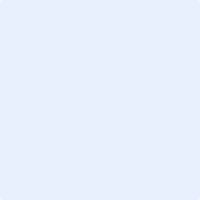 